School of Life Booklet  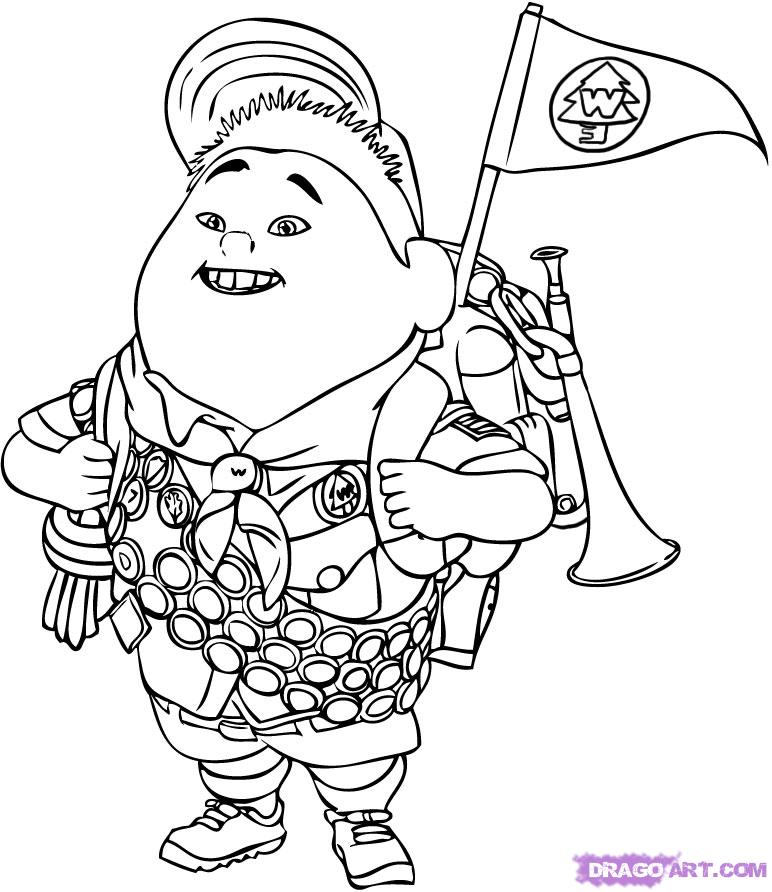 ¸In the following project, you will write a moral story and create a photostory to illustrate it. You must include all the story elements seen in the deconstruction task and must have a photostory that last a minimum of 3 minutes. In order to do that you need to follow the steps below: Plan a storyWrite a draftEdit your workWrite your final draftCreate a story boardTake your picturesCreate your photostoryBOOKLETIndividually, find a moral you learned through your life and would like to teach your classmates about.On a separate sheet of paper, write the following information:The moralHow you experienced/learned this moralAs a team, do a round robin and share your morals. Decide which one you will use for the project. Write the moral that you chose below.Moral:____________________________________________________________________________________________________________________________________________________________________________________________How did the person experience (learn) this moral? ____________________________________________________________________________________________________________________________________________________________________________________________________________________________________________________________________________________________________________________________________________________________________________________________________As a team, brainstorm ideas of titles and story elements that could teach your morale. You must base the story on a real life situation that one of the members experienced. However, you may add details if you wish so. Complete the form on the next page. Complete this form to leave traces of step 3.Write an outline following the template. DON’T FORGET THAT YOU NEED TO TAKE PICTURES TO ILLUSTRATE YOUR STORY. IT NEEDS TO BE FEASIBLE.As a team, write your first draft. Use cooperative writing as previously seen in class._______________________________________________________________________________________________________________________________________________________________________________________________________________________________________________________________________________________________________________________________________________________________________________________________________________________________________________________________________________________________________________________________________________________________________________________________________________________________________________________________________________________________________________________________________________________________________________________________________________________________________________________________________________________________________________________________________________________________________________________________________________________________________________________________________________________________________________________________________________________________________________________________________________________________________________________________________________________________________________________________________________________________________________________________________________________________________________________________________________________________________________________________________________________________________________________________________________________________________________________________________________________________________________________________________________________________________________________________________________________________________________________________________________________________________________________________________________________________________________________________________________________________________________________________________________________________________________________________________________________________________________________________________________________________________________________________________________________________________________________________________________________________________________________________________________________________________________________________________________________________________________________________________________________________________________________________________________________________________________________________________________________________________________________________________________________________________________________________________________________________________________________________________________________________________________________________________________________________________________________________________________________________________________________________________________________________________________________________________________________________________________________________________________________________________________________________________________________________________________________________________________________________________________________________________________________________________________________________________________________________________________________________________________________________________________________________________________________________________________________________________________________________________________________________________________________________________________________________________________________________________________________________________________________________________________________________________________________________________________________________________________________________________________________________________________________________________________________________________________________________________________________________________________________________________________________________________________________________________________________________________________________________________________________________________________________________________________________________________________________________________________________________________________________________________________________________________________________________________________________________________________________________________________________________________________________________________________________________________________________________________________________________________________________________________________________________________________________________________________________________________________________________________________________________________________________________________________________________________________________________________________________________________________________________________________________________________________________________________________________________________________________________________________________________________________________________________________________________________________________________________________________________________________________________________________________________________________________________________________________________________________________________________________________________________________________________________________________________________________________________________________________________________________________________________________________________________________________________________________________________________________________________________________________________________________________________________________________________________________________________________________________________________________________________________________________________________________________________________________________________________________________________Edit your work.Look up words in the dictionary for spelling. Look up in your grammar for past tense and sentence structures.Use your resources.Team Peer Review. Exchange your first draft with another team. Write comments on the other team’s draft and complete the peer review grid.Write your final draft.Do not forget to integrate the comments you received from the team peer review. ______________________________________________________________________________________________________________________________________________________________________________________________________________________________________________________________________________________________________________________________________________________________________________________________________________________________________________________________________________________________________________________________________________________________________________________________________________________________________________________________________________________________________________________________________________________________________________________________________________________________________________________________________________________________________________________________________________________________________________________________________________________________________________________________________________________________________________________________________________________________________________________________________________________________________________________________________________________________________________________________________________________________________________________________________________________________________________________________________________________________________________________________________________________________________________________________________________________________________________________________________________________________________________________________________________________________________________________________________________________________________________________________________________________________________________________________________________________________________________________________________________________________________________________________________________________________________________________________________________________________________________________________________________________________________________________________________________________________________________________________________________________________________________________________________________________________________________________________________________________________________________________________________________________________________________________________________________________________________________________________________________________________________________________________________________________________________________________________________________________________________________________________________________________________________________________________________________________________________________________________________________________________________________________________________________________________________________________________________________________________________________________________________________________________________________________________________________________________________________________________________________________________________________________________________________________________________________________________________________________________________________________________________________________________________________________________________________________________________________________________________________________________________________________________________________________________________________________________________________________________________________________________________________________________________________________________________________________________________________________________________________________________________________________________________________________________________________________________________________________________________________________________________________________________________________________________________________________________________________________________________________________________________________________________________________________________________________________________________________________________________________________________________________________________________________________________________________________________________________________________________________________________________________________________________________________________________________________________________________________________________________________________________________________________________________________________________________________________________________________________________________________________________________________________________________________________________________________________________________________________________________________________________________________________________________________________________________________________________________________________________________________________________________________________________________________________________________________________________________________________________________________________________________________________________________________________________________________________________________________________________________________________________________________________________________________________________________________________________________________________________________________________________________________________________________________________________________________________________________________________________________________________________________________________________________________________________________________________________________________________________________________________________________________________________________________________________________________________________________________________________________________________________________________________________________________________________________________________________________________________________________________________________________________________________________________________________________________________________________________________________________________________________________________________________________________Using the story you wrote, create a storyboard. Illustrate your story here in order to know which pictures you will need to take. 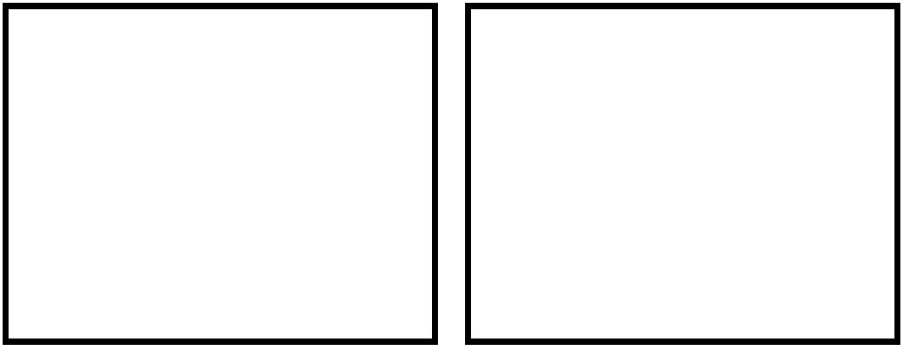 _____________________________     ______________________________   _____________________________     __________________________________________________________     ______________________________   _____________________________     __________________________________________________________     ______________________________   _____________________________     __________________________________________________________     ______________________________   _____________________________     __________________________________________________________     ______________________________   _____________________________     __________________________________________________________     ______________________________   _____________________________     __________________________________________________________     ______________________________   _____________________________     __________________________________________________________     ______________________________   _____________________________     __________________________________________________________     ______________________________   _____________________________     __________________________________________________________     ______________________________   _____________________________     __________________________________________________________     ______________________________   _____________________________     __________________________________________________________     ______________________________   _____________________________     __________________________________________________________     ______________________________   _____________________________     __________________________________________________________     ______________________________   _____________________________     __________________________________________________________     ______________________________   _____________________________     __________________________________________________________     ______________________________   _____________________________     _____________________________Make a list of the prompts, costumes and other objects you will need in order to take your pictures. Decide where you will take the pictures.Separate the roles: who will be taking the pictures, who is playing which character, etc. Use the template below to complete step 9 and 10Take the picturesUsing Photo Story 3, create the photostory. Upload the pictures. Place the pictures in the order planned for your presentation.Write text on pictures, as needed.Record your text or dialog for each picture you took.Prepare your presentation. Mention which moral you chose.Explain why you chose this moral.Analysis of your pictures. Example: How did you show on your picture that your character was shy? (Nail baiting)  Separate the roles: who will present what? Complete the table below to prepare for your presentation. Present your project to your classmates  * Since there is a lot to say, two students will present this section.LES Schedule PlanBrainstorming effectivelyEach teammate must use a pen of a different color and sign their name with it on this sheet.OutlineSetting:Characters:Main events:Conclusion: TEAM Peer Review TEAM Peer Review TEAM Peer Review Criteria –peer reviewQuestionsSuggestions for improvement/ comments/ questionsRead the moral story a first time…Read the moral story a first time…Read the moral story a first time…Positive commentWhat do you like the best about this moral story?		Read the moral story a second time…		Read the moral story a second time…		Read the moral story a second time…ContentPlease read the story carefully and underline everything you don’t understand.is the story related to the moral?are the characters presented?FORM Can you find a moral?             __ yes __ no __ not sureUnderline what you think is the moral of the story.  Are markers (past tense) used to introduce the different actions? If so, put a BOX around them.Other task requirementIf you have any other constructive comments that could help the team improve their story, take the time to write them down. Signature of all team members:Signature of all team members:Signature of all team members:Students 1Role: Prompts required:Student 2Role: Prompts required:Student 3Role: Prompts required:Student 4Role: Prompts required:Student NameItems to be presented State which moral you chose: Explain why you chose this moral: Analysis of your pictures *:Analysis of your pictures:Presentation of the photostoryIntroduction and conclusion of the presentation. Self-ReflectionSelf-ReflectionSelf-ReflectionSelf-ReflectionOh yeah!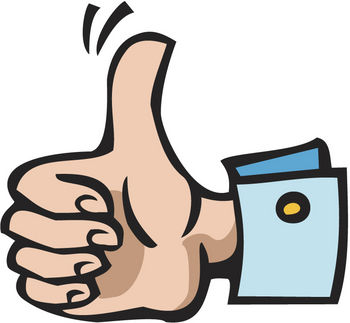 Not my Best.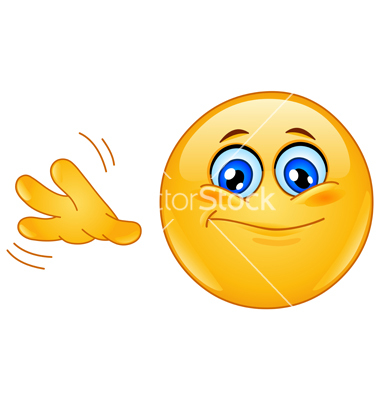 Oups!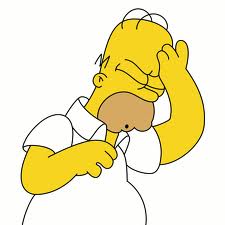 ☐☐☐I spoke English with my peers.☐☐☐I spoke English with my teacher.☐☐☐I participated in the brainstorming process.☐☐☐I participated in the writing of the first draft.☐☐☐I used the dictionary.☐☐☐I considered the feedback from our peers. (Attach the Peer Review form)☐☐☐I participated in writing the final draft.☐☐☐I contributed to the presentation of the photostory.Are you good with everything?Checklist for the photostory projectAre you good with everything?Checklist for the photostory projectAre you good with everything?Checklist for the photostory projectCheck the items to make sure you do not miss a step.Everything there should be handed in. You will lose points for missing items.Check the items to make sure you do not miss a step.Everything there should be handed in. You will lose points for missing items.Check the items to make sure you do not miss a step.Everything there should be handed in. You will lose points for missing items.Done!Oups!☐☐Brainstorming. ☐☐Plot diagram.☐☐First draft.☐☐Proof of revision done before peer review.☐☐Filled in peer review grid, signed.  ☐☐Final draft. Edited version. It should show that you included feedback from your peers.☐☐Completed storyboard.☐☐Photostory 3 file. The final product.☐☐Preparation of the oral presentation table.☐☐Team self-evaluation form. ☐☐Self-Reflective Sheet. In class activityHomework Class 1Trigger activityTask 1: Speaking activity Go on the website moralstories.org and read 3 stories of your choice.Class 2Task 2: Deconstruction Task 3: Focus on form Complete the simple past hand out.Class 3Presentation of the project. Distribution of the booklet and formation of the teams (needs to be approved by the teacher).Start task 4: Preparing to write. Booklet p.1, step 1. Class 4Finish task 4: Preparing to write. If you have time, start task 5: writing the draft. No homework, yeah! Class 5Task 5: Writing the first draft. Task 6: Revision Class 6Task 7: Editing and writing the final draftClass 7Task 8: PreproductionTake the pictures and put them on a USB keyClass 8Task 8: Production of the photostory using Photo Story 3Finish your project if not done in class. Get ready for your presentation.Class 9Task 8:  Postproduction: Presentation of the project. 